Programming Modification Request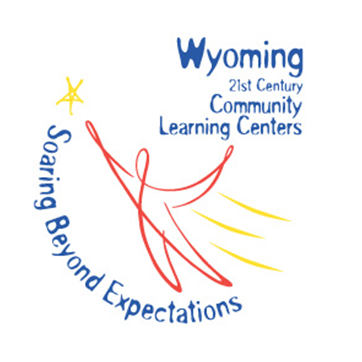 21st Century Community Learning Centers	I approve the changes requested in the modification. You may type and send electronically or sign             and scan request.Name:                                            Date:	Please give details where appropriate to expedite approval process.Are you adding a new program? Yes	 NoIf you are adding a new program, please describe it.Is this program research-based? Yes	 NoHow often will this program be offered? 1 Time/Week 2 Times/Week 3 Times/Week 4+ Times/WeekWhat centers will this program be provided at?Are you removing a program? Yes	 NoWhich program(s) are you removing?Why are you removing this program?Will removing this program affect hours of service? Yes	 NoPlease describe how service hours will be affected?How many regular attendees will be impacted by this programming modification?Has your Community Advisory Board formally approved this change request? Yes	 No If no, why is the request being submitted?Will this change in programming affect your budget?  Yes  NoIf yes, please a complete a Budget Modification and submit with this Program Modification.  The budget modification must be approved before funds can be expended under this program modification for any new/additional purposes.Cohort DesignationCohort DesignationCohort DesignationCohort DesignationCohort DesignationCohort DesignationCohort DesignationCohort DesignationBudget Fiscal Year:     Budget Fiscal Year:     Budget Fiscal Year:     Budget Fiscal Year:     Budget Fiscal Year:     Budget Fiscal Year:     Budget Fiscal Year:     Budget Fiscal Year:     Cohort: 5th Cohort 5th Cohort 6th Cohort 6th Cohort 7th Cohort21st Century Grantee:     21st Century Grantee:     21st Century Grantee:     21st Century Grantee:     21st Century Grantee:     21st Century Grantee:     21st Century Grantee:     21st Century Grantee:     Name of Lead Agency:     Name of Lead Agency:     Name of Lead Agency:     Name of Lead Agency:     Name of Lead Agency:     Name of Lead Agency:     Name of Lead Agency:     Name of Lead Agency:     Address:     Address:     Address:     Address:     Address:     Address:     Address:     Address:     City:     			City:     			State:     	State:     	State:     	State:     	Zip:     Zip:     Phone:     					Phone:     					Phone:     					Phone:     					Fax:     Fax:     Fax:     Fax:     Contact InformationContact InformationContact InformationContact InformationContact InformationContact InformationContact InformationContact InformationName of Person Completing Report:     Name of Person Completing Report:     Name of Person Completing Report:     Name of Person Completing Report:     Name of Person Completing Report:     Name of Person Completing Report:     Name of Person Completing Report:     Name of Person Completing Report:     Title:     Title:     Title:     Title:     Title:     Title:     Title:     Title:     Agency:     Agency:     Agency:     Agency:     Agency:     Agency:     Agency:     Agency:     Phone:     Phone:     Phone:     Phone:     Fax:     Fax:     Fax:     Fax:     Email Address:     Email Address:     Email Address:     Email Address:     Email Address:     Email Address:     Email Address:     Email Address:     For Administrative Use OnlyDate ReceivedDate of ResponseApproved       Yes      NoCommentsApproved BySignatureProgramming Modification Explanation